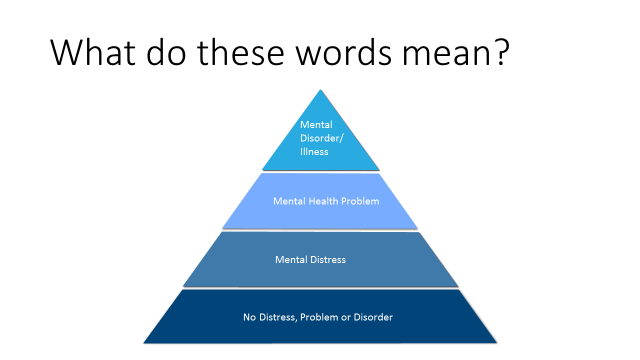 upsetdisgustedheartbrokenannoyeddemoralizeddownsadDepressionthoughtfulunhappybitterdisappointedbluedistresseddespondentdepressedpessimisticanxiousmournfuldespairinggrievingsorrowful AnxietyangrynervouslonelycontentExperiencing a panic attackLost my jobFinancial strugglesMissed my busLost my phoneLoss of a parentRomantic break upReceived a nasty email from parentCritical illness in familyFailed a testMoved to a new countryRenovating